Colaiste na hOllscoile, Corgaigh, Éire.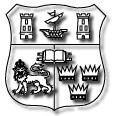 ACE Finance, The Laurels, Western Road, University College Cork, Ireland.APPLICATION FORM FOR ELECTRONIC FEE REFUNDPlease complete this form and return to ACE Finance with a copy of your bank statement header to verify your account details. .Email: acefinance@ucc.ie Note: Failure to supply all the information requested may result in delay to any payment.Section A – Student Details Section A – Student Details Name: UCC Student ID Number: Course:  Academic Year (e.g. 2017/18): Contact e-mail address for correspondence: Contact e-mail address for correspondence: Section B - Account details from where payment was made Refunds will normally only be made to the bank (or other financial institution) and account holder that originally paid the fee Section B - Account details from where payment was made Refunds will normally only be made to the bank (or other financial institution) and account holder that originally paid the fee Name of Payee: (Account Holder) Payee Address: Name of Bank: Address of Bank: Name of Payee: (Account Holder) Payee Address: Name of Bank: Address of Bank: Sort Code:                                                                      BIC Address: IBAN number: Sort Code:                                                                      BIC Address: IBAN number: Bank Account Number: Bank Account Number: Euro Amount Paid:Euro Amount Paid:Section C – Confirmation Section C – Confirmation I hereby request that any tuition fee refund due to me is paid in accordance with the above instructions. I hereby request that any tuition fee refund due to me is paid in accordance with the above instructions. Signed: Date: 